Publicado en Madrid el 23/11/2020 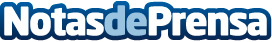  Los motores de AutoGas de BeGas, aliados contra la contaminación atmosférica en la ciudadLas emisiones de CO2 de este tipo de motores se encuentran un 15% por debajo de los motores diésel equivalentes más avanzadosDatos de contacto:Autor91 411 58 68 Nota de prensa publicada en: https://www.notasdeprensa.es/los-motores-de-autogas-de-begas-aliados-contra Categorias: Ecología Logística Industria Automotriz http://www.notasdeprensa.es